REGLES 	La régate sera régie par :les règles telles que définies dans Les Règles de Course à la Voile, incluant l’annexe B pour les windsurfs,les règlements fédéraux.PUBLICITE [DP] Les windsurfs doivent arborer la publicité choisie et fournie par l’AO. Si cette règle est enfreinte, la Réglementation World Sailing 20.9.2 s’applique (lien internet Réglementation).La pose ainsi que l’entretien de ces marques sont de la responsabilité de l’équipage, qui devra si nécessaire les remplacer. CALENDRIERPour 2019, le Championnat de France Vague de Grade 4 se déroulera sur un week-end en « waiting périod » entre le 16 novembre et le 8 décembre.ADMISSIBILITESont autorisés à s’inscrire et peuvent prétendre aux titres s’ils sont sélectionnés, tous licenciés FFVoile et tous coureurs étrangers en règle avec leur autorité nationale, âgés de 15 ans et plus.L’âge de référence est celui du concurrent au 31 décembre de l’année civile en cours (année du championnat).5. 	JAUGEMatériel libre.6. 	INSCRIPTION ET SELECTIONSLe nombre de coureur Femme est limité à 8, soit 6 places attribuées au seeding et 2 wild card clubLe nombre de coureur Homme est limité à 32, soit 28 places attribuées au seeding et 4 wild card clubChaque coureur souhaitant participer aux sélections doit s’inscrire en ligne du 15 octobre au 6 novembre sur le site : www.polenautiquehague.com et s’acquitter des droits d’inscription de 50€. A la fin de la période, les coureurs non sélectionnés seront remboursés par chèque.7. INFORMATIONS COUREURSPour chaque week-end possible de la « waiting period » :- 1ère alerte : Le mardi soir avant minuit, les coureurs sélectionnés seront contactés par mail et réseaux sociaux.- 2ème alerte : Le jeudi soir avant minuit, confirmation ou report. 8. 	TITRESeront décernés le titre masculin de champion de France Vague et le titre féminin de Championne de France Vague.9.	ATTRIBUTION DU TITREPour décerner le titre féminin, un minimum de 8 coureurs féminines admissibles doit être classé au classement général. Si moins de 8 femmes, le titre féminin ne sera pas décerné.Pour décerner le titre masculin, un minimum de 15 coureurs masculins admissibles doit être classé au classement général. Si moins de 15 hommes, le titre masculin ne sera pas décerné.10.	 PROGRAMMEWeek end 112 novembre 2019 : 		Pré-alerte coureurs 14 novembre 2019 : 		Confirmation de l’alerte 16 novembre 2019 : 7h00-8h00 :		Confirmation des inscriptions sur le site de la compétition8h00 :			Briefing coureurs8h30-18h00 :		Heats homme et femme en course20h00 :			Cérémonie d’ouverture à la base nautique d’Urville 20h30 :			Repas et concert à la base nautique d’Urville 17 novembre 20197h00-8h00 :		Confirmation des inscriptions sur le site de la compétition8h00 :			Briefing coureurs8h30-18h00 :		Heats homme et femme en course18h30 :			Remise des prix à la base nautique d’Urville Ou Week end 219 novembre 2019 : 		Pré-alerte coureurs 21 novembre 2019 : 		Confirmation de l’alerte 23 novembre 2019 : 7h00-8h00 :		Confirmation des inscriptions sur le site de la compétition8h00 :			Briefing coureurs8h30-18h00 :		Heats homme et femme en course20h00 :			Cérémonie d’ouverture à la base nautique d’Urville 20h30 :			Repas et concert à la base nautique d’Urville 24 novembre 20197h00-8h00 :		Confirmation des inscriptions sur le site de la compétition8h00 :			Briefing coureurs8h30-18h00 :		Heats homme et femme en course18h30 :			Remise des prix à la base nautique d’Urville Ou Week end 326 novembre 2019 : 		Pré-alerte coureurs 28 novembre 2019 : 		Confirmation de l’alerte 30 novembre 2019 : 7h00-8h00 :		Confirmation des inscriptions sur le site de la compétition8h00 :			Briefing coureurs8h30-18h00 :		Heats homme et femme en course20h00 :			Cérémonie d’ouverture à la base nautique d’Urville 20h30 :			Repas et concert à la base nautique d’Urville 1er décembre 20197h00-8h00 :		Confirmation des inscriptions sur le site de la compétition8h00 :			Briefing coureurs8h30-18h00 :		Heats homme et femme en course18h30 :			Remise des prix à la base nautique d’Urville Ou Week end 43 décembre 2019 : 			Pré-alerte coureurs 5 décembre 2019 : 			Confirmation de l’alerte 7 décembre 2019 : 7h00-8h00 :		Confirmation des inscriptions sur le site de la compétition8h00 :			Briefing coureurs8h30-18h00 :		Heats homme et femme en course20h00 :			Cérémonie d’ouverture à la base nautique d’Urville 20h30 :			Repas et concert à la base nautique d’Urville 8 décembre 20197h00-8h00 :		Confirmation des inscriptions sur le site de la compétition8h00 :			Briefing coureurs8h30-18h00 :		Heats homme et femme en course18h30 :			Remise des prix à la base nautique d’Urville 11 	DROIT A L’IMAGE ET A L’APPARENCEEn participant à ce championnat, le concurrent et ses représentants légaux autorisent l’AO et les sponsors de celle-ci à utiliser gracieusement son image et son nom, à montrer à tout moment (pendant et après la compétition) des photos en mouvement ou statiques, des films ou enregistrements télévisuels, et autres reproductions de lui-même prises lors du championnat, et ce sur tout support et pour toute utilisation liée à la promotion de leurs activités. 12 	ACCES AU SITE12.1  	Le site du Championnat de France  Funboard Vagues sera accessible aux concurrents et aux accompagnateurs à partir de la confirmation de la période.13 	INFORMATIONS COMPLEMENTAIRES	Pour toute information complémentaire, veuillez contacter : Sélections et Organisation FFVoile :FEDERATION FRANCAISE DE VOILE		17 rue Henri Bocquillon – 75015 – PARIS	Tél. : 01 40 60 37 01Organisation : didier.flamme@ffvoile.frInternet : www.ffvoile.fr 		Organisation Technique et préinscriptions: 				Pôle Nautique HagueTel : 02 33 03 30 52E.mail : contact@polenautiquehague.com  Web site : www.polenautiquehague.com  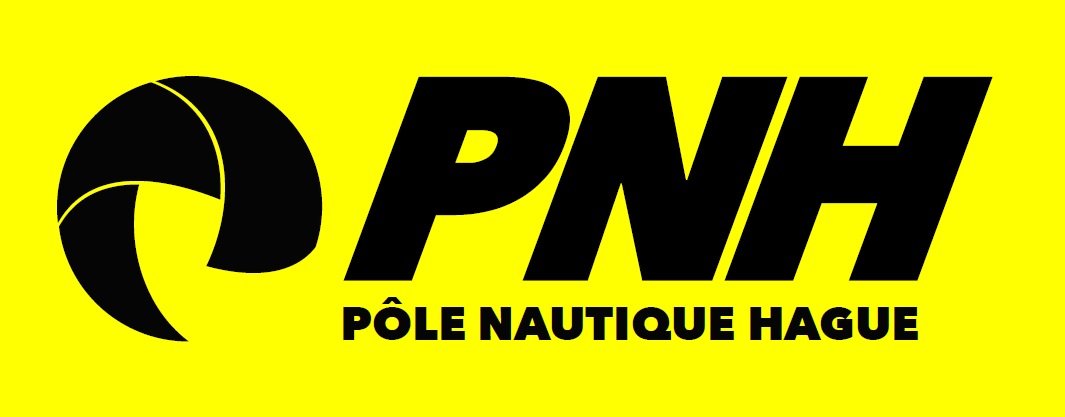 Avis de CourseChampionnat de France funboard vague Du 16 novembre au 8 décembre 2019